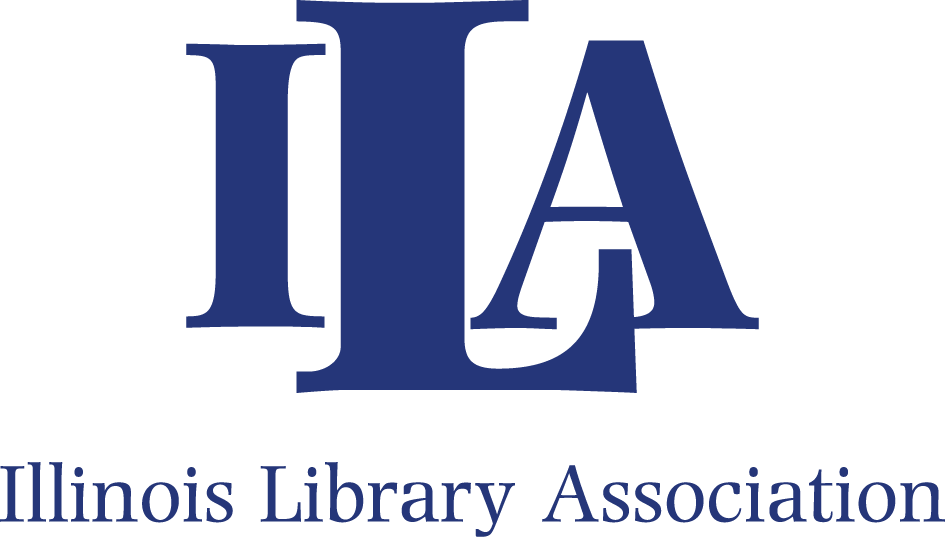 ILA Forum and Committee ReportsThis form is to be completed by committee chairs/forum managers in collaboration with board liaisons. The ILA Executive Board will have meetings on the following dates in 2023-24: 9/14/2023, 11/16/2023, 1/11/2024 (mid-year “mini meeting;” no report necessary unless you are requesting board action), 3/7/2024, 5/16/2024. Reports should be submitted two weeks before each board meeting to the board liaison, the ILA staff liaison, and emailed to ila@ila.org.Forum or Committee:Report completed by:								Date:Activities underway or completed since the last report:Projected activities during the upcoming months:Questions or concerns that need to be addressed by the ILA Board: